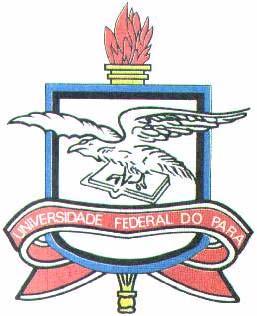 UNIVERSIDADE FEDERAL DO PARÁ INSTITUTO DE CIÊNCIAS EXATAS E NATURAIS PROGRAMA DE PÓS-GRADUAÇÃO EM CIÊNCIA DA COMPUTAÇÃO CARTA DE ANUÊNCIA Em conformidade com o Regimento Geral dos Cursos de Pós-Graduação Strictu Sensu da UFPA – Resolução nº 3.870/2009, eu, NOME DO ORIENTADOR, aceito o compromisso de orientar e acompanhar o candidato NOME DO DISCENTE no desenvolvimento de seu projeto de pesquisa intitulado “TÍTULO DO PROJETO”, uma vez aprovado no Processo Seletivo de Doutorado, Edital de Seleção de ANO DO EDITAL do Programa de Pós-Graduação em Ciência da Computação. O estudo proposto se enquadra na área de concentração:  Sistemas de Computação OU Sistemas de Informação; e na Linha de Pesquisa: Redes de Comunicação OU Inteligência Computacional OU Gestão da Informação OU Engenharia de Software. Por fim, avalio o plano de trabalho apresentado pelo candidato com a nota XX (onde a nota máxima é 10). Belém (PA), XX de XX de XX.Prof(a). Dr(a). NOME DO ORIENTADOR Docente do Programa de Pós-Graduação em Ciência da Computação Instituto de Ciências Exatas e Naturais – Programa de Pós-Graduação em Ciência da Computação End. UFPA – Cidade Universitária José Silveira Netto Av. Augusto Corrêa, 01, setor Básico – Guamá – Belém/ PA-66.075-110 Site: http://ppgcc.propesp.ufpa.br 